Huisartsen: 
Dhr. H.Hutten				
Mw. M. Tillemans													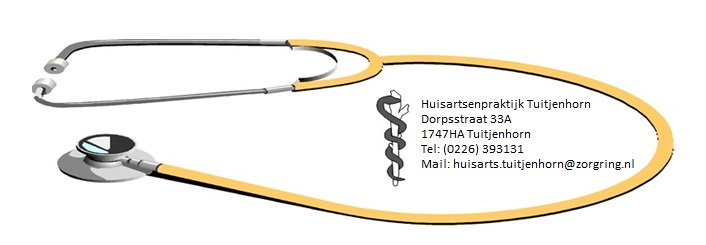 Datum van inschrijving:      Bent u ooit eerder patiënt in deze praktijk geweest? 		nee	ja
Woont u samen met een patiënt die al in deze praktijk zit? 	nee	ja, namelijk:      PERSONALIAAchternaam:		     			
Voorletter(s): 		     		Voornaam: 		     	
Geslacht: 		m v
Geboortedatum:		     		Geboorteplaats/land:	      
Adres:			     
Postcode + Plaats	:	     
Telefoon thuis:		     		Telefoon werk:		     
Mobiel nummer:		     	
E-mailadres:		     Ziektekostenverzekering:	     		Polisnummer:		     		
BSN:			     Vorige huisarts (naam): 	     		Plaats & telefoon:	     Hierbij geef ik toestemming aan mijn vorige huisarts mij/ons uit te schrijven 
en de medische gegevens op te sturen naar bovenstaand adres.

handtekening:       WOONSITUATIEalleenwonend		gescheiden		weduwe/weduwnaar
samenwonend 	met:      		geboortedatum:	     
gehuwd		met:      		geboortedatum:	     

HEEFT U KINDEREN? nee 	  ja, uitwonend    ja, thuiswonend, aantal: 	 	
			
GEGEVENS THUISWONENDE KIND(EREN): 
geboortedatum:      	voorletter(s) en naam:	     		BSN:      	
geboortedatum:      	voorletter(s) en naam:	     		BSN:      
geboortedatum:      	voorletter(s) en naam:	     		BSN:      	Als uw kind(eren) op één of meer vragen ja kunnen beantwoorden op blz. 2 dan graag een eigen formulier in laten vullen. WERK werk	 als:      
 werkloos sinds:      	mijn werk was:       
 arbeidsongeschikt sinds:      	mijn werk was:      	oorzaak:        
 studie:      GEZONDHEID EN ZIEKTEN:Heeft u klachten (gehad) van: 
 diabetes mellitus (suiker ziekte)
 astma, chronische bronchitis of andere longziekte
 hoge bloeddruk
 hart- of vaatziekten
 overspannenheid/ depressie of angsten
 eetstoornis
 lever- of darmziekten
 schildklierziekten
 geslachtziekten 
 Aanhoudende gewrichtsklachten
 andere ziekten, namelijk:      Bent u op dit moment onder behandeling van een specialist? 
 nee	 ja, specialisme:      	  	ziekte:      Gebruikt u geneesmiddelen? 
 nee    ja, namelijk:      Bent u overgevoelig (allergisch) voor: geneesmiddelen/ bepaald eten/ iets anders?
 nee	 ja, voor       	Heeft u in het afgelopen jaar een griepvaccinatie gehad?
  nee    jaHeeft u wel eens een ongeluk gehad of een operatie ondergaan? 
 nee
 ja, namelijk: 	 ongeluk:		     
		 operatie(s):		     	
		 ziekenhuisopname:	     Rookt u? 
 Nee, evt. gestopt sinds:                                     ja, aantal sigaretten per dag:   Gebruikt u drugs? 	
 nee	 ja, namelijk:      Bent u ooit slachtoffer geweest van (seksueel) geweld? 
  nee    jaHeersen er ziekten in uw familie? 
 nee						
 ja: 	                                                              bij wie en op welke leeftijd:                 diabetes mellitus (suikerziekte) 	                   
	 hoge bloeddruk		                   
	 hart- en vaatziekten		                   
	 beroerte of hersenbloeding	                   
	 astma/CARA			                   
	 nierziekten			                   
	 psychische ziekten		                   
	 kanker			                   		
	       type kanker:      	EXTRA
Als u nog opmerkingen of aanvullingen heeft, dan kunt u dat hieronder aangeven. 
     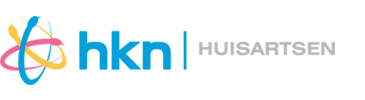 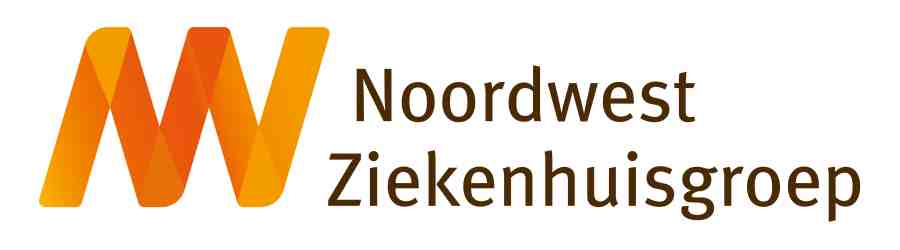 TOESTEMMINGSFORMULIERBeschikbaar stellen van uw medische gegevens Aanvinken indien van toepassing (meerdere opties mogelijk): Mijn gegevens en/of gegevens van mijn kinderen tot 12 jaar:(kinderen vanaf 12 jaar zetten ook een handtekening, kinderen vanaf 16 jaar vullen zelf een formulier in) Achternaam:		__________________________________________________________Voorletter:		__________________________________________________________Adres:			__________________________________________________________Postcode en plaats:	__________________________________________________________Geboortedatum:	__________________________________________________________(vergeet niet een handtekening te zetten!) Datum: 	Handtekening: Extra informatie? Kijk opVOLGJEZORG.NL, NWZ.NL/TOESTEMMING